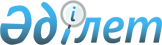 О переименовании улицы в населенном пункте Кайдауыл Кауылжырского сельского округаРешение акима Кауылжырского сельского округа Шалкарского района Актюбинской области от 4 марта 2021 года № 6. Зарегистрировано Департаментом юстиции Актюбинской области 5 марта 2021 года № 8081
      В соответствии со статьей 35 Закона Республики Казахстан от 23 января 2001 года "О местном государственном управлении и самоуправления в Республике Казахстан", подпунктом 4) статьи 14 Закона Республики Казахстан от 8 декабря 1993 года "Об административно-территориальном устройстве Республики Казахстан", с учетом мнения населения соответствующей территории и на основании заключения областной ономастической комиссии при акимате Актюбинской области от 22 октября 2020 года № 2, аким Кауылжырского сельского округа РЕШИЛ:
      1. Переименовать улицу "Татыр" в населенном пункте Кайдауыл Кауылжырского сельского округа на улицу "Әлихан Бөкейханов".
      2. Государственному учреждению "Аппарат акима Кауылжырского сельского округа Шалкарского района Актюбинской области" в установленном законодательством порядке обеспечить:
      1) государственную регистрацию настоящего решения в Департаменте юстиции Актюбинской области;
      2) размещение настоящего решения на интернет-ресурсе акимата Шалкарского района, после его официального опубликования.
      3. Контроль за исполнением настоящего решения оставляю за собой.
      4. Настоящее решение вводится в действие со дня его первого официального опубликования.
					© 2012. РГП на ПХВ «Институт законодательства и правовой информации Республики Казахстан» Министерства юстиции Республики Казахстан
				
      Аким Кауылжырского сельского округа 

Т. Балымов
